Conferencia de Semana Santa 2022 (México City área)Isaías 53: 6 “Todos nosotros nos descarriamos como ovejas, cada cual se apartó por su camino; mas Jehová cargó en él el pecado de todos nosotros.”Nuestra conferencia de Semana Santa se celebró del 14 al 17 de abril por online. El título fue el Amor Eterno de Jesús. Debido al Covid no hemos podido reunirnos presencialmente. Comenzamos a orar por la conferencia todos los días a las 6am en el compartimiento del pan diario. Así, Dios preparó el ambiente. Pues, nos bendijo abundantemente con su gracia durante 4 días. Los 7 mensajeros prepararon la palabra profunda, la cual sirvieron con un corazón herido de pastor. Y 5 líderes leyeron su testimonio, glorificando el nombre de Dios. Desde el primer mensaje nuestro corazón se conmovió al oír la palabra de Jesús. Muchos recibieron la gracia de Dios. Pues, en los 15 grupos de estudio compartieron su testimonio arrepintiéndose profundamente y confesando sus pecados. La noche de la fiesta escuchamos una hermosa pieza musical por la orquesta, vimos 2 preciosas danzas y el teatro nos hizo recordar que con la fe de la resurrección debemos de servir en los campus universitarios. Tuvimos como invitados a los capítulos de Querétaro 4, Cuautitlán 15, Acatlán 26, Santiago 5 y El Salvador 19, en total participaron 222. En su misericordia Dios nos bendijo con el agua fresca de su palabra, reavivó nuestro espíritu y nos dio la visión de servir fielmente su obra. ¡Alabado sea Jesús qué con su amor conmovió nuestros corazones y nos levantó, cómo a sus discípulos en el mar de Galilea para ser testimonios vivos de su poder restaurador!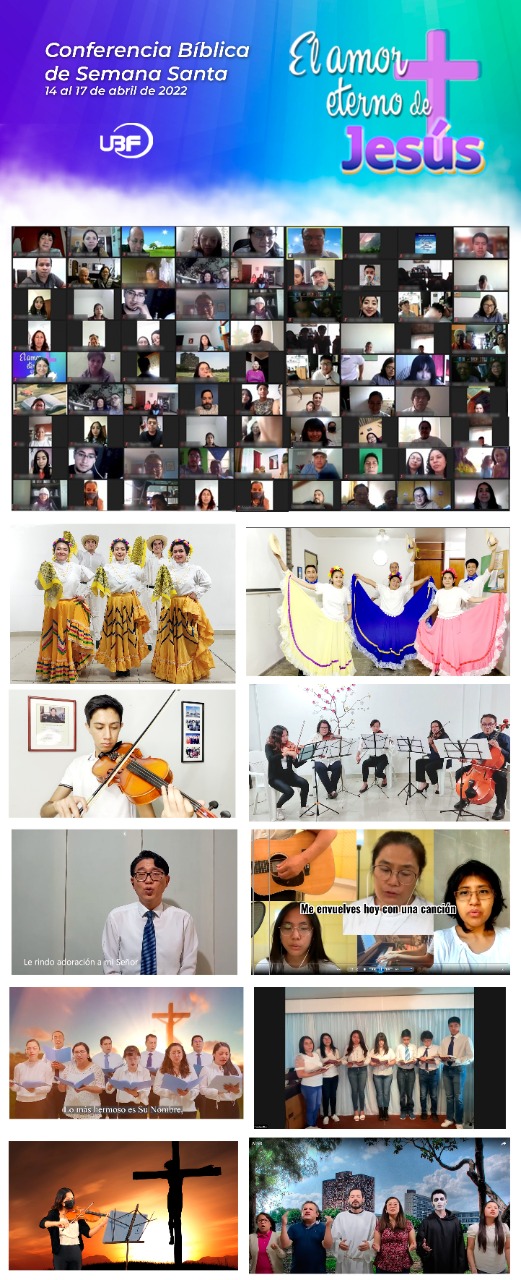 